П О С Т А Н О В Л Е Н И Еот 31.12.2015 № 982г. МайкопОб утверждении Порядка определения цены земельных участков, находящихся в собственности муниципального образования «Город Майкоп», при заключении договоров купли-продажи земельных участков без проведения торгов на территории муниципального образования «Город Майкоп»В соответствии с подпунктом 3 пункта 2 статьи 39.4 Земельного кодекса Российской Федерации, Уставом муниципального образования «Город Майкоп», п о с т а н о в л я ю:1. Утвердить Порядок определения цены земельных участков, находящихся в собственности муниципального образования «Город Майкоп», при заключении договоров купли-продажи земельных участков без проведения торгов на территории муниципального образования «Город Майкоп» (прилагается).2. Опубликовать настоящее постановление в газете «Майкопские  новости».3. Настоящее постановление вступает в силу со дня его официального опубликования.Глава муниципального образования«Город Майкоп»                                                                             А.В. Наролин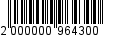                                                                    УТВЕРЖДЕН                                                                                             постановлением Администрации                                                                                        муниципального образования                                                                                            «Город Майкоп»                                                                                     от  31.12.2015   № 982П О Р Я Д О Копределения цены земельных участков, находящихся в собственности муниципального образования «Город Майкоп», при заключении договоров купли-продажи земельных участков без проведения торгов на территории муниципального образования «Город Майкоп»1. Настоящий Порядок направлен на регулирование отношений по определению цены земельных участков, находящихся в собственности муниципального образования «Город Майкоп» (далее - земельные участки), при заключении договоров купли-продажи земельных участков без проведения торгов на территории муниципального образования «Город Майкоп», если иное не установлено федеральными законами и законами Республики Адыгея.2. При заключении договора купли-продажи земельного участка без проведения торгов цена такого земельного участка не может превышать его кадастровую стоимость или иной размер цены земельного участка, если он установлен федеральным законом.3. Цена земельного участка определяется в размере его кадастровой стоимости, за исключением случаев, предусмотренных пунктами 4-6 настоящего Порядка.4. Цена земельного участка, образованного из земельного участка, предоставленного в аренду для комплексного освоения территории (за исключением земельных участков, образованных из земельного участка, предоставленного юридическому лицу, заключившему договор о комплексном освоении территории в целях строительства жилья экономического класса, в аренду для комплексного освоения территории в целях строительства такого жилья), лицу, с которым в соответствии с Градостроительным кодексом Российской Федерации заключен договор о комплексном освоении территории, определяется:- для целей жилищного строительства в размере 5 процентов от кадастровой стоимости земельного участка;- в иных целях – в размере кадастровой стоимости земельного участка.5. Цена земельного участка, на котором расположены здания, сооружения, при продаже земельного участка собственникам таких зданий, сооружений либо помещений в них в соответствии со статьей 39.20 Земельного кодекса Российской Федерации, определяется в размере:- 3 процентов от кадастровой стоимости земельного участка при продаже земельного участка гражданам, являющимися собственниками индивидуального жилого дома, дачного или садового дома;- 20 процентов от кадастровой стоимости земельного участка в иных случаях.6. Цена земельного участка определяется в размере 3 процентов от его кадастровой стоимости при продаже:- земельных участков, образованных в результате раздела земельного участка, предоставленного некоммерческой организации, созданной гражданами, для комплексного освоения территории в целях индивидуального жилищного строительства и относящегося к имуществу общего пользования, этой некоммерческой организации;- земельных участков, образованных в результате раздела земельного участка, предоставленного юридическому лицу для ведения дачного хозяйства и относящегося к имуществу общего пользования, указанному юридическому лицу.__________________Администрация муниципального образования «Город Майкоп»Республики Адыгея 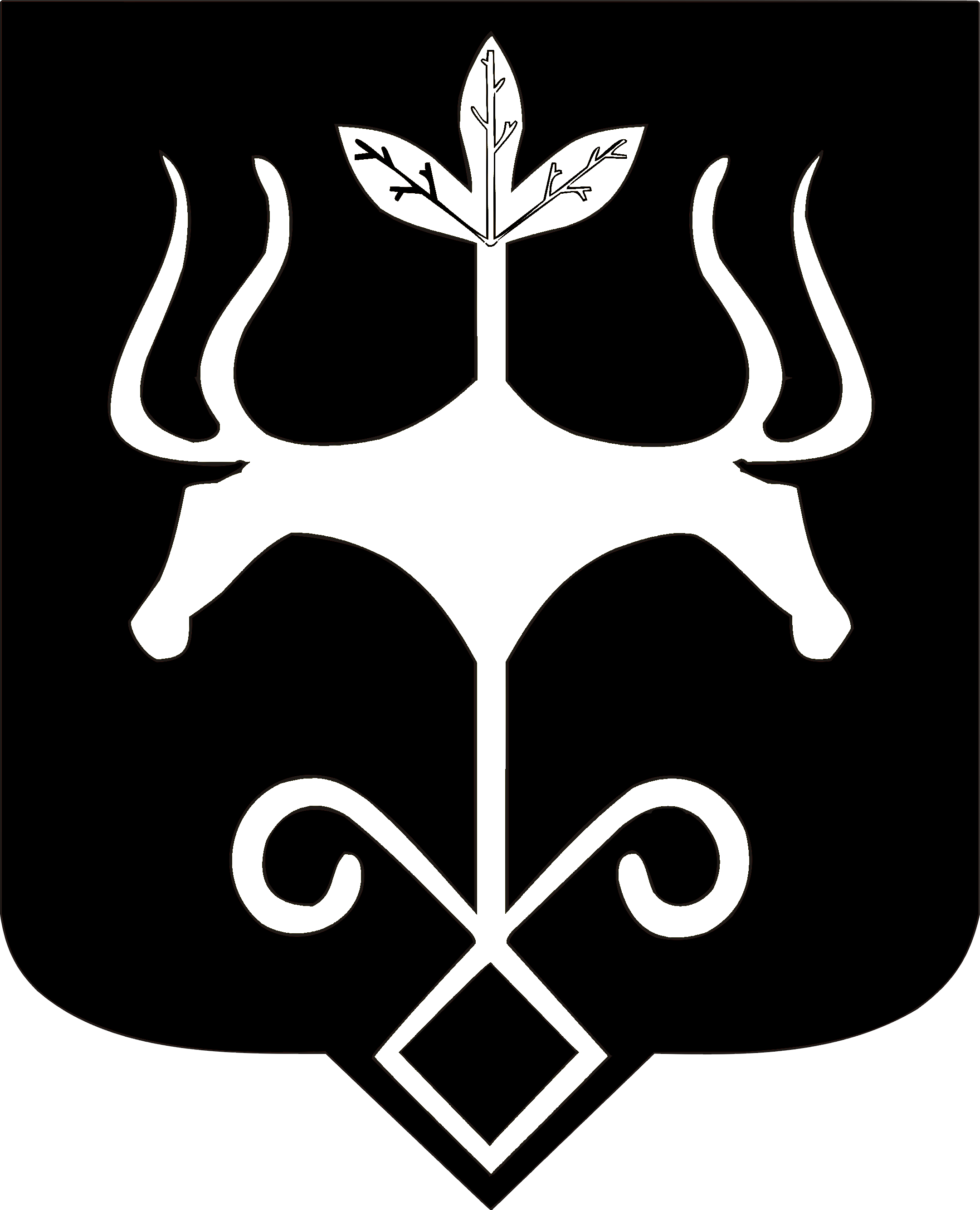 Адыгэ Республикэммуниципальнэ образованиеу 
«Къалэу Мыекъуапэ» и Администрацие